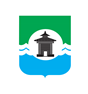 31.03.2021 года № 173РОССИЙСКАЯ  ФЕДЕРАЦИЯИРКУТСКАЯ ОБЛАСТЬДУМА БРАТСКОГО РАЙОНАРЕШЕНИЕО поощрении Благодарственным письмом Думы Братского районаРассмотрев в соответствии с Положением о Благодарственном письме Думы Братского района, утвержденным решением Думы Братского района от 24.02.2021 года № 156, ходатайство директора муниципального бюджетного учреждения дополнительного образования «Дом Детского Творчества» Ирины Александровны Дурных от 17.03.2021 года № 35 о поощрении Благодарственным письмом Думы Братского района Агафонову Елену Валентиновну – заместителя директора по учебно-воспитательной работе муниципального бюджетного учреждения дополнительного образования «Дом Детского Творчества», принимая во внимание  решение постоянной депутатской комиссии по мандатам, регламенту и депутатской этике Думы Братского района об удовлетворении ходатайства, руководствуясь статьями 30, 46 Устава муниципального образования «Братский район», Дума Братского районаРЕШИЛА:1. За добросовестный труд, результативную деятельность с детьми с ограниченными возможностями здоровья и в связи с 45-летним юбилеем муниципального бюджетного учреждения дополнительного образования «Дом Детского Творчества» поощрить Благодарственным письмом Думы Братского района:- Агафонову Елену Валентиновну – заместителя директора по учебно-воспитательной работе муниципального бюджетного учреждения дополнительного образования «Дом Детского Творчества».2. Настоящее решение подлежит официальному  опубликованию в газете «Братский район» и размещению на официальном сайте администрации муниципального образования «Братский район» - www.bratsk.raion.ru.3. Контроль за выполнением настоящего решения возложить на постоянную депутатскую комиссию по регламенту, мандатам и депутатской этике Думы Братского района.Председатель Думы Братского района                                                                                С. В. Коротченко 